How to reach me: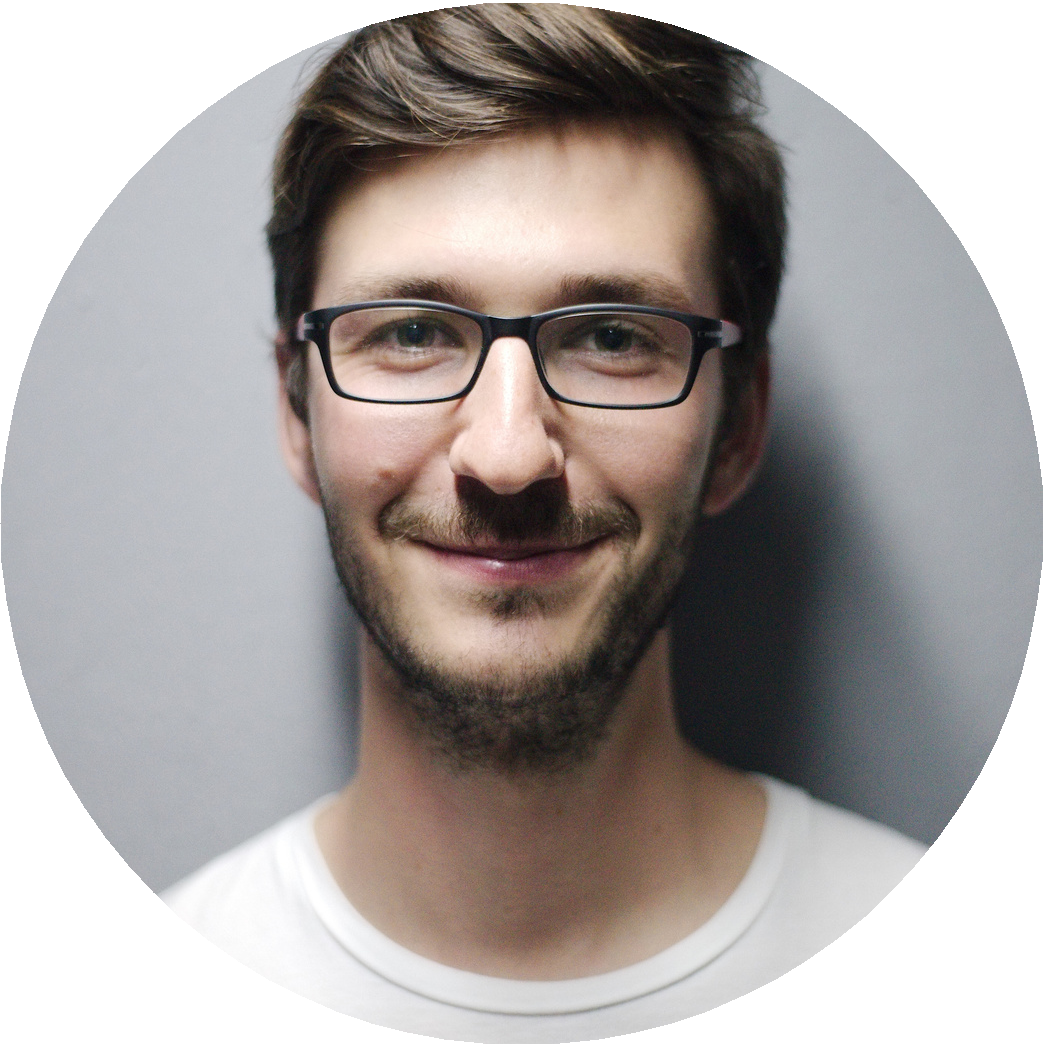 Home:123-456-7890Cell:123-456-7890Email:hello@reallygreatsite.comLinkedin:@reallygreatsiteAdress:123 Anywhere Street, Any City, StatePersonal ProfileI am a software developer with robust problem-solving skills and proven experience in creating and designing software in a test-driven environment.Professional SkillsCoding  Languages:C#, ASP.NET JavaScript, HTML/CSS, PythonFrameworks/Systems:MVC, AngularJS, bootstrap, Visual Studio, Team Foundation ServerCharacter References	Camden MichaelsSoftware Manager, Mathica Labs Cell: 123-456-7890Jenny MarshSenior Software Developer, ZimCore SolutionsCell: 123-456-7890